CAERPHILLY			        CYNGOR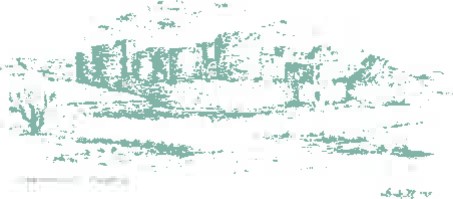 TOWN				        TREFCOUNCIL				        CAERFFILI    TOWN CLERK:								        TOWN MAYOR: CLERC Y DREF:								        MAIR Y DREF:P. G. Davy									         Councillor									                     Mike Prew             									         9th November 2020An Ordinary Meeting of the Caerphilly Town Council will be held on Monday 16th November 2020 at 6.30 pm by Remote AccessAny Member requiring further information on any item should contact me before the Meeting.Phil DavyTown ClerkA G E N D A1.	To note Members’ attendance and to receive any apologies for absence.2.	Declarations of Interest in any item.3.	To receive and if thought fit to confirm the Minutes of the Ordinary Council Meeting held on Monday 19th October 2020. 4.	Matters arising from the Minutes if not covered by the Agenda.5.	COMMUNITY SAFETY MATTERS6.	TOWN MAYOR’S DIARY7.	ENVIRONMENTAL MATTERS8.	TOWN CLERK’S REPORTS	8.1	Budget Estimates 2021/22.	8.2	Town Council Social Media Account.	8.3	Future Audit Arrangements for Community Town Councils in Wales.	8.4	Independent Remuneration Panel for Wales – Draft Annual ReportAddress: The "Twyn Community Centre The Twyn Caerphilly CF83 IJLTelephone: Caerphilly 02920 888777 E-mail: caerphillytowncouncil@outlook.comOffice hours: Monday, Tuesday and Wednesday mornings 9.30a.m. to 12.30p.m9.	PLANNING MATTERS10.	PAYMENT AND FINANCIAL MATTERS	10.1	List of Payments.	10.2	Bank Account Balances.	10.3	Application for Financial Assistance.11.	CORRESPONDENCE12.	MEMBER REQUESTS FOR FUTURE REPORTS	This Meeting will be held in accordance with the Local Authorities (Coronavirus) (Meetings) (Wales) Regulations 2020.  The Regulations make temporary provision in relation to local authority meetings during the Covid 19 pandemic.  Statutory requirements placed on local authorities by existing legislation to admit the public and press in person to certain meetings and to provide facilities to inspect certain documents in person at offices of the authority are relaxed for the duration of the Regulations.All documentation about and relating to this and any other Town Council Meeting undertaken by remote access will be made available on the Town Council Website.www.caerphillytowncouncil.co.uk  CAERPHILLY			        CYNGOR  TOWN				        TREF  COUNCIL				        CAERFFILITOWN CLERK:								       TOWN MAYORCLERK Y DREF								        MEIR Y DREFPhil Davy									        Cllr Mike PrewMINUTES OF THE ORDINARY MEETING OF CAERPHILLY TOWN COUNCIL HELD BY REMOTE ACCESS ON MONDAY 19TH OCTOBER 2020Present:Councillors P J Bevan, C Elsbury, J Fussell, J Grenfell, J Hibbert, S Hodder, H Jackson, S Kent, M Prew, J PritchardApologies:Councillors R Bidgood, S MorganIn Attendance:PG Davy, Town Clerk34 	MINUTES OF THE ORDINARY TOWN COUNCIL MEETING HELD ON 21ST SEPTEMBER 2020Minutes of the Ordinary Town Council Meeting held on 21st September 2020 were received and confirmed. Minutes to be signed by the Town Mayor when practical.35 	  MATTERS ARISINGMinute 26 – Matters raised were referred to CCBC, correspondence has been acknowledged and individual items passed to relevant departments. Minute 28 – Letter sent to Mountain View snack bar but no response received. Lane between Bonfield Park and Nantgarw Road has been cleaned and weeds cleared. Further information had been sent to CCBC to identify location of fly tipping on Caerphilly Mountain.Minute 29.2 – Donation cheques had still to be issued. Agreed to hold in abeyance in anticipation that Town Mayor may be able to present cheques in early 2021.Minute 31.4 – Discussions were ongoing with CCBC in respect of providing a payroll service. Minute 33 – Cadw had been contacted but there had been no reply. In the meantime Cllr P Bevan had received a reply direct from Cadw. A site visit will be arranged in due course to establish suitable locations for seats.		Address: The "Twyn Community Centre The Twyn Caerphilly CF83 IJLTelephone: Caerphilly 02920 888777 E-mail: caerphillytowncouncil@outlook.comOffice hours: Monday, Tuesday and Wednesday mornings 9.30a.m. to 12.30p.m36 	 COMMUNITY SAFETY MATTERSNo new matters were raised.37 	 TOWN MAYOR’S DIARYThe Mayor had officially opened the Smart Money Cymru office. He had attended the Mind Cymru (Caerphilly) AGM.38 	 ENVIRONMENTAL MATTERSNo new matters raised. There were continuing concerns about the poor appearance of the town centre.39 	 TOWN CLERK’S REPORTS1 Q2 Budget Monitoring (2020/21 Financial Year)Expenditure to 30 September was £24,884, 23% of the original budget.The report was noted.40 	 PLANNING MATTERSThe following planning applications were considered, and comments made as follows:20/0741/FULL – no objections20/0649/COU – no objections20/0760/FULL - no objections20/0789/FULL – no objections20/0761/FULL – no objections20/0833/FULL – no objectionsCouncillor J Fussell declared an interest and took no part in the discussion or decision making on any of the applications.41	 PAYMENTS AND FINANCIAL MATTERS1 List of payments were noted and approved2 Bank account balances were noted42	 CORRESPONDENCE1 Letter Noah’s Ark Children’s Hospital CharityIt was agreed to invite the charity to submit a grant application.Councillor M Prew declared an interest and took no part in the discussion or decision making on this item. Councillor H Jackson chaired the meeting during this item.2 Email from Skateboard AcademyIt was agreed to refer the correspondence to the Caerphilly Youth Forum.43 	 MEMBER REQUESTS FOR FUTURE REPORTSA report was requested on establishing a Town Council social media account (Facebook / Twitter).The meeting closed at 7.15pmAgenda Item 8.1 Report to Town Council 16th November 2020Budget Estimates 2021/22A report presented to the September meeting of the Town Council outlined the impact on the budget for 2020/21 in what has been an unprecedented year of disruption. The revised budget for 2020/21 has been updated to reflect the expenditure decisions to utilise some of the savings that have arisen from the cancellation of events. This results in a revised projected expenditure of £85,158-91 which is £25,248-09 less than the original projected expenditure.In preparing the budget for 2021/22 the following assumptions are made:Return to normality from April 2021 with no ongoing restrictionsAll events / activities usually supported will be reinstated10% enhancement to sponsored events budgetMandatory Members allowances will be included in the budgetNo provision for carers costsNo provision for concessionary hires due to uncertainty about refurbishment of Great Hall at Caerphilly CastleNo new areas of expenditureProvision for pay increase of 2.5%Increase on event budget heads to reflect possible increases in costs.No increase in the precept which will be kept at £15-50 for Band D propertiesTaking these assumptions into account a budget expenditure of £118,737 is proposed for 2021/22 which is £8,330 higher than the original projected expenditure for the current financial year. Income is projected at £111,165 resulting in an excess of £7572 of expenditure over income. In order to achieve a balanced budget it will be necessary to make a contribution from balances. This can be easily managed as balances are higher than the last couple of years even taking account of the commitments made against the savings in the current financial year. It is acknowledged that the reality of these budget estimates is underpinned by the assumption that the coronavirus epidemic will no longer be a factor. Obviously the position will have to be reviewed in light of any continuing restrictions into the 2021/22 financial year.Although the outturn position for 2020/21 is subject to change over the remaining part of the financial year it is anticipated that with the cancellation of the Fireworks Display, Christmas Lights switch on event, and the Lantern parade there will be no significant unplanned expenditure.Recommendations 1 Members approve the budget estimates for 2021/22 set out in the attached tables2 The Council Tax for Band D properties is set at £15-50 for 2021/223 The budget is updated following completion of the year end accounts in April 2021 and in light of the position with any ongoing coronavirus restrictions.Phil DavyTown ClerkCaerphilly Town CouncilCyngor Tref CaerffiliEstimates 2021/2022 - IncomeContribution fromBalances to achieve Balanced budget								           7572.00Total income and balance contribution					       118737.00 Caerphilly Town CouncilCyngor Tref CaerffiliEstimates 2021/2022 ExpenditureCaerphilly Town CouncilCyngor Tref Caerffili Estimates 2021/2022 ExpenditureCaerphilly Town CouncilCyngor Tref CaerffiliEstimates 2021/2022 Summary of Balances        The balances are made up as follows:								     £			Balance B/F from 2019/20		47298.39			Revised Income 2020/21	          111539.54							          158837.93			Less revised expenditure 2020/21	85158.91								73679.02The balances at March 2021are projected to be made up as follows assuming no expenditure of operational or restricted reserves during the remainder of the financial year								      £			Current A/C				40732.36			Operational Reserves			10625.68			Restricted Reserves			22320.98							           73,679.02Agenda Item 8.2Report to Town Council 16th November 2020Town Council Social Media AccountSocial media is now a term in common usage. Basically social media are web based communication tools that enable people to interact with each other by sharing and consuming information. They will be familiar through sites and apps such as Facebook, Twitter, Instagram, and Snapchat.Common social media features are:Personalised user accounts where a site allows visitors to create their own accounts that they can log intoProfile Page since social media is all about communication a profile page is often necessary to help represent an individual or groupFriends, followers, groups, hashtags are the means by which individuals can connect with other usersNewsfeed when information is updated in real timePersonalisation social media sites give users the flexibility to configure their user settings, customise their profiles, organise their friends or followers, and manage the information they see in their newsfeedsLike buttons and comment sections two of the most common ways to interact on social media are via buttons that represent a “like” plus comment sections where views can be expressedReview rating or voting systems social media sites and apps rely on the collective effort of the community to review, rate and vote on information that they know about or have usedSocial media doesn’t just give information but enables interaction while information is being given and is therefore an instant engagement tool.However there are downsides:Spam social media makes it easy for spammers, both real people and bots, to bombard other people with contentCyberbullying / Cyberstalking due to the large amount of interaction on social media via mobile devices most major platforms make it possible to share locations opening the door for cyberstalkingSelf image manipulation users have the power to completely control what they do and don’t want to broadcast on social media to manipulate their own self imageInformation overload it is not unusual to have over 250 Facebook friends or follow over 1000 Twitter accounts which can make it impossible to keep upFake news fake news websites promote links to their own totally false news stories on social media in order to drive traffic to themPrivacy / Security many social media sites get hacked from time to time despite having good security measures in placeSocial media platforms are widely used now amongst local authorities and a number of local town and community councils do have social media accounts. Social media is an exceptionally good tool for engagement with local residents, probably better than any of the traditional forms of public participation. It enables better understanding of the work of the authority, more awareness of events and advice. It can help to change behaviour and attitude to the authority, communicate directly with and understand the audience better, and all for free (apart from time input). During the period when CCBC proposed the closure of the station toilets there was far more comment and opposition on social media than in official communication with either CCBC or the Town Council.Social media is not a website, not a newsletter, not a noticeboard and the style of communication is different, more as you would speak. Technically it works using an algorithm. When one person interacts with the post they are telling the algorithm that the content is valuable. As more people engage with the post the algorithm delivers the post to more and more people’s newsfeeds, therefore engaging content gets shown to larger audiences.The best channels for the Town Council would be Facebook Groups, and Twitter. Facebook Groups are about local interests, definitely not political, with a greater reach than the website, and about the community, not a promotion tool. Twitter is more a form of media relations, easy to gain followers, speed and brevity, breaking news and crisis management.The posts that get most attention are about the audience, shared experiences, local pride, and attractions. Visual content (photos, videos) gets more attention. Negative comments need to be dealt with positively. Topics to share are for example local weather, nostalgia, thanks and congratulations to citizens, local updates, lost pets, requests for recommendations. Topics not to post are party politics, anything boring, any joke or comment that pokes fun or criticises. There will be a time commitment to set up and manage a social media account. As with the website it requires regular updating with content that is topical and interesting. Since the beginning of 2020 the Town Council’s staff have been responsible for managing and updating the content on the website. There has been little engagement from Members in providing information for the website. Notwithstanding that 2020 has been an unusual year the experience with the website does not augur well for a social media account. The Town Council’s activities are limited in scope and without stories, photos, newsworthy items etc being provided by Members on a regular basis it would be difficult to envisage how the social media account could be maintained. The Town Council employs 0.7 FTE and there is some doubt with this limited resource whether it is practical to take on a social media account in addition to the website (in a normal year). Also note that CCBC has ruled out being able to provide a payroll service and in accordance with the decision taken at the September meeting of the Town Council the payroll will be brought in house which will be another time commitment and responsibility for the staff. Despite the Town Clerk’s reservations about taking on another commitment, if Members still wish to establish a social media account it should be on the clear understanding that Members will provide regular content to maintain the engagement with the audience. In addition it may be necessary to review the number of hours of paid staff time to fulfil this and other new commitments.Members are invited to consider the report and determine how they wish to proceed.Phil DavyTown ClerkAgenda Item 8.3Report to Town Council 16th November 2020Future Audit Arrangements for Community and Town Councils in WalesAudit Wales has published a report on the audit arrangements from the 2020-21 financial year onwards. This will involve a three year audit programme to meet statutory requirements, and provide audit assurance at a reasonable cost to individual councils.The requirement for community and town councils to prepare accounts and to have those accounts audited is set out in law. Section 13 of the Public Audit (Wales) Act 2004 states that all local government bodies must make up their accounts to 31st March each year and ensure that the accounts are audited by the Auditor General for Wales.Since 2008 there have been a series of national reports highlighting common governance failures identified during the audit of community and town councils. The issues identified in these reports include:Lack of or inaccurate / incomplete accounting records and improperly prepared accountsPoor internal control and financial management including failure to follow council’s proper expenditure authorisation processesFailure to account for PAYE, leading to additional costs being incurred by councilsPoor budget setting and inadequate financial monitoringFailure to comply with council’s own standing orders leading to defective procurement of services and failure to ensure proper arrangements are in place to secure value for moneyOverpayment to clerksPoor governance and decision making leading to unlawful expenditureIn light of these issues and following a consultation carried out earlier this year Audit Wales will be introducing a new approach from the audit of the 2020/21 accounts based on a three year cycle of two limited procedure audits and a transaction based audit for each council. The introduction of the transaction based audits will be staggered across the first three years of the new arrangements. A transaction based approach will involve the auditors examining an individual council’s account and tracing transactions through to source records confirming the completeness and accuracy of the accounts.Audit Wales is considering how the audits will be delivered and further information will be provided to all councils by January 2021. The audit of the 2020/21 accounts will be undertaken in the late summer of 2021. It is expected that fees for the two years of the three year cycle will be broadly in line with current audit fees. For the audit year in which more detailed work is undertaken there may be an increase in the fee.Phil Davy, Town ClerkAgenda Item 8.4Report to Town Council 16th November 2020Independent Remuneration Panel for Wales – Draft Annual ReportThe IRPW has published their draft annual report. The draft report is in respect of the Panel’s determinations for 2021/22 and has inevitably been influenced by the impact of the coronavirus epidemic and the effect this has had on the operation of all local  authorities and will continue to do so for the foreseeable future. For 2021/22 the Panel is not proposing any specific changes to payments in respect of community and town councils.The Panel continues to mandate a payment of £150 as a contribution to costs and expenses for members of all community and town councils. Receipts are not required for these payments. An individual may decline to receive part or all of the payment if they so wish. This must be done in writing and is an individual matter. A form will be circulated early in 2021 for members to use to inform the Town Clerk if they wish to decline the payment, otherwise it will automatically be paid in April 2021.The Panel considers that any member who has personal support needs or caring responsibilities should be enabled to fulfil their role. The Panel is mandating contribution towards the cost of care and personal allowance for all members of community and town councils. All other allowances are optional subject to the limits set by the Panel.In respect of the mandatory payments the relevant determinations are as follows:Determination 39: All relevant authorities must provide for the reimbursement of the contribution towards necessary costs for the care of dependent children and adults (provided by informal and formal carers) and for personal assistance needs as follows:Formal (registered with Care Inspectorate Wales) care costs to be reimbursed in fullInformal (unregistered) care costs to be reimbursed up to a maximum rate equivalent to the Real Living Wage at the time the costs are incurredReimbursement must be for the additional cost incurred by members to enable them to carry out official business on approved duties. Each authority must ensure that any payments are appropriately linked to official business or approved duty. Reimbursement shall only be made on production of receipts from the carer.Determination 40: All community and town councils must make available a payment to each of their members of £150 per year as a contribution to costs and expenses.There is a requirement on community and town councils to publish details of all payments in an annual Statement of Payments for each financial year. This information must be published on the website and provided to the Panel by no later than 30 September following the end of the previous financial year.The Panel’s final report will be published in February 2021 but it is not anticipated there will be any change to the mandatory payments to community and town councils.This report is for information.Phil DavyTown ClerkAgenda Item 9Report to Town Council 16th November 2020Planning MattersThe following planning applications have been received:20/0845  4 Bronrhiw Avenue, Caerphilly CF83 1HFErect single storey rear extension20/0824/FULL  72 Heol Ysgubor, Caerphilly CF83 1SRDemolish single storey garage and erect a two storey extension20/0867/COU  34 White Street (Former Beauty Within), Caerphilly CF83 1HBChange the use from commercial to a three bedroom, two storey end of terrace domestic dwelling20/0884/FULL 1 Cae Uwchllyn, Caerphilly CF83 1TYErect two storey side extension20/0885/FULL 25 Heol Y Ddol, Caerphilly CF83 3JFErect single storey extensions to front, side and rear of property20/0890/COU Cwtch Comfort Furnishing, 100 Pontygwindy Road, Caerphilly CF83 3HFChange the use from A1 to C3 (7 single bedroom flats) with external alterations, 5 internal parking spaces and bicycle storage20/0893/FULL Aldi Stores Ltd, Unit 12-13, Gallagher Retail Parc, Caerphilly CF83 3GXErect additional external plant, associated plant enclosure and AC unit required by internal refurbishment of the Aldi food storeAgenda Item 10.1Report to Town Council 16th November 2020List of PaymentsIt is recommended that Members note and approve the paymentsAgenda Item 10.2Report to Town Council 16th November 2020Bank Account BalancesBank Account Balances as at 1st November 2020						                  £Community Direct Plus Account			98,692.44Business Select Account				10,636.51Business Select Account (Restricted Reserves)	22,335.10Members to note the informationAgenda Item 10.3Report to Town Council 16th November 2020Application for Financial Assistance					   £Budget 2020/21			6000Commitment				1900Available				41001 Valley DaffodilsValley Daffodils is a regional group located in Ystrad Mynach. The purpose of the group is to provide opportunities for children and young people with disabilities and additional needs to socialise with others in a safe environment whilst taking part in an activity they enjoy. The group is in the process of becoming a registered charity. The group is currently supporting 15 families in the Morgan Jones Ward and 10 families in St Martins Ward. In accordance with the policy a grant of £250 could be awarded. The financial assistance expenditure would be authorised under the Local Government Act 1972, Section 137. Financial Assistance – Application FormName of OrganisationValley DaffodilsPurpose or Activities of OrganisationTo provide opportunities for children and young people with disabilities and additional needs to socialise with others in a safe environmentMembership of Organisation / or Beneficiaries of Activities25 familiesMembership Fees£5 a year per familyPresent Financial Position Purpose for which assistance is required / estimate of costsSensory equipment £500Hire costs for disabled family swim sessions £180Arts and crafts £100Actual Received2019/20£Estimate2020/21£RevisedEstimate2020/21£Estimate2021/22£Precept97053.7297053.0097125.0297125.00Bank Interest115.0910.0070.4940.00VAT7142.235000.005000.005000.00CIL7379.794000.009344.034000.00Fireworks Sponsorship2950.003250.0003000.00Fireworks Collection2021.024000.0002000.00Miscellaneous 8000.00000Total Income124,661.85113,313.00111,539.54111,165.00Actual2019/20£Estimate2020/21£RevisedEstimate2020/21£Estimate2021/22£MembersTown Mayors Allowance900.00900.00900.00900.00Members Allowances450.001800.00450.001800.00Civic Regalia / Travelling0.000.000.000.00Election Costs0.000.000.000.00StaffSalaries /Statutory  Deductions18968.1619241.0019193.6319700.00Travelling0.00500.00500.00500.00Payroll Admin132.00150.00212.00252.00Pension (Employer)139.92140.00150.00150.00Employer N.I.690.00745.00785.00Audit Fee402.90400.00400.00400.00Insurance1586.941586.001685.001800.00AdministrationOffice Rent / Business Rates 4227.856000.006000.006000.00Tel/Postage/Stationery/Subs1329.151000.001000.001000.00Furniture/EquipmentIT / IT Support5113.84200.002500.00500.00Furniture/EquipmentIT / IT Support1100.002200.002000.00Sub total33,250.7633,707.0035,935.6335,787.00Actual2019/20£Estimate2020/21£RevisedEstimate2020/21£Estimate2021/22£Brought forward33,250.7633,707.0035,935.6335787.00Sponsored Events        Concessionary Hires14171.7614550.001550.0016000.00Sponsored Events        Concessionary HiresFireworks Display14648.8515000.002100.0016000.00Floral Decorations10591.0013500.0014073.2816000.00Christmas Lights9714.328500.0016500.009000.00Lantern Parade7125.318500.000.009000.00Financial Assistance (Grants)3130.006000.008500.006000.00Summer Sports Scheme4800.005000.000.005000.00Fireworks Charity Donation(inc. in Display)4000.005000.004000.00Floodlighting – St Martins Church(inc. in sponsored events)350.00350.00350.00Subscriptions(inc. in Admin)250.00250.00250.00Twinning250.000.00250.00Newsletter(inc. in Admin)600.00900.00900.00Miscellaneous 79.00200.00200.00VAT12784.72VAT included in above figuresVAT included in above figuresCIL Projects21000.00TOTAL131,295.72110,407.0085,158.91118,737.00Actual2019/20£Estimate2020/21£RevisedEstimate2020/21£Estimate2021/22£Balances B/F53931.6655915.0047298.3973679.02Excess of ExpenditureOver Income6633.277572.00Surplus of IncomeOver Expenditure290626380.63Balances C/F47298.3958821.0073679.0266107.02Cheque NoPayeeIn Respect ofAmount £304105Lexon GB LtdPrinting newsletter395.00304106M. PrewMayor’s allowance225.00InternetPlayworksSalaries (admin only)21.00InternetHMRCIncome tax & NI662.61InternetAdmin AssistantSalary (October)430.62InternetTown ClerkSalary (October)835.77Direct DebitNestPension (October)32.45304107LDP ServicesNewsletter distribution292.50